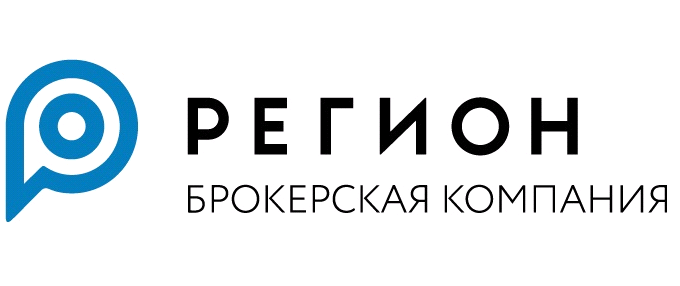 ЗАЯВЛЕНИЕ КЛИЕНТА ОБ  УСЛОВИЯХ БРОКЕРСКОГО ОБСЛУЖИВАНИЯдля юридических лицКЛИЕНТ: __________________________________________________________________________________________________(наименование организации или ФИО полностью)Настоящим заявляю о  Намерении заключить                                                     Намерении внести изменения в Соглашение о брокерском обслуживании     Соглашение на ведение индивидуального инвестиционного счета№ _________________________ от "____" ________________ 20___ года (далее – Соглашение)в соответствии со статьёй 428 Гражданского кодекса РФ заявляю о своем полном и безоговорочном  присоединении к  условиям (акцепте условий) Регламента брокерского обслуживания ООО «БК РЕГИОН» (далее – Регламент) и согласии на заключение и осуществлении брокерского обслуживания на условиях, предусмотренных Регламентом, согласно выбранному тарифу, а также с учетом условий, указанных в настоящем Заявлении.Предоставление Клиенту отчетов за месяц (квартал)*: в офисе РЕГИОНА почтовым отправлением по адресу, указанному в Анкете в виде электронного документа, подписанного электронной подписью через Систему «Личный кабинет клиента» (ЛКК) иное: ____________________________________________________________________* В соответствии с Регламентом, в случае ненаправления Клиентом мотивированных возражений по содержанию отчета в течение 3 (Трех) рабочих дней с даты получения отчета, данный отчет считается принятым Клиентом.Предоставление  услуг по исполнению Поручений на заключение сделок на следующих сегментах финансового рынка:  Фондовый рынок с частичным обеспечением  Валютный рынок с частичным обеспечением  Внебиржевой рынок (сделки РЕПО) Фондовый рынок (сделки  РЕПО с ЦК)     Валютный рынок со 100% обеспечением Срочный рынок  Размещение / выкуп (оферта)  ценных бумаг Клиента (для Эмитентов)Регистрация на ПАО Московская биржа в качестве квалифицированного инвестора                ДА               НЕТПрошу осуществить подключение к системе Интернет-трейдинга a. QUIK (для стационарного ПК)	   	              b. iQUIK-HD (для iPad) 			              c. iQUIK (для iPhone) Назначение тарифа брокерского обслуживания Прошу предоставить тариф брокерского обслуживания «Основной» Прошу предоставить тариф брокерского обслуживания «Для доверительных управляющих «Базовый» Прошу предоставить тариф брокерского обслуживания «Для доверительных управляющих фондами» Прошу предоставить тариф брокерского обслуживания «Субброкер» Прошу предоставить тариф брокерского обслуживания  «Активный» Прошу применить тариф брокерского обслуживания «Активный» в отношении следующих Инвестиционных счетов: __________________________________________________________________________________________________ Прошу предоставить тариф брокерского обслуживания  «Фиксированный – паи»Прочие условия  Прошу предоставить терминальный модуль «Траст-менеджер», в количестве _______  шт. лицензий  (рабочих мест) Прошу без дополнительных поручений со стороны Клиента переводить зачисляемые на специальный брокерский счет доходы по ценным бумагам, на счет в НКЦ для торгов на Рынке Т+ Прошу без дополнительных поручений со стороны Клиента корректировать остатки ценных бумаг на Инвестиционном счете по итогам торгов в ПАО Московская Биржа в соответствии с информацией об остатках на торговых разделах по данным организатора торгов и/или клиринговой организации (для депонентов специализированных депозитариев) Прошу установить запрет на использование РЕГИОНОМ денежных средств Клиента Прошу предоставлять отчет брокера в формате xmlНастоящим подтверждаю факт ознакомления со следующими документами, в т.ч. документами, включенными в Приложения №№ 21-26 к Регламенту,  и нормативными правовыми актами и признаю обязательность их применения к отношениям в рамках Соглашения. Содержание данных документов мне понятно. Осознаю и принимает на себя риски, изложенные в следующих документах:Регламент брокерского обслуживания ООО «БК РЕГИОН»; Декларация об общих рисках, связанных с осуществлением операций на рынке ценных бумаг; Декларация о рисках, связанных с индивидуальными инвестиционными счетами; Декларация о рисках, связанных с совершением маржинальных и непокрытых сделок; Декларация о рисках, связанных с производными финансовыми инструментами; Декларация о рисках, связанных с приобретением иностранных ценных бумаг; Декларация о рисках, связанных с заключением договоров, являющихся производными финансовыми инструментами, базисным активом которых являются ценные бумаги иностранных эмитентов или индексы, рассчитанные по таким ценным бумагам; Декларация о рисках, связанных с осуществлением операций на валютном рынке; Декларация о рисках, связанных с использованием денежных средств Клиента в интересах брокера; Декларация о рисках, связанных с совмещением ООО «БК РЕГИОН» различных видов профессиональной деятельности с иными видами деятельности; Уведомление о правах и гарантиях, предоставляемых Получателю финансовых услуг; Декларация о рисках, связанных с отсутствием страхования денежных средств, зачисляемые брокером на специальный брокерский счет; Уведомление о возможных рисках получения несанкционированного доступа к защищаемой информации с целью осуществления финансовых операций лицами, не обладающими правом их осуществления, о мерах по предотвращению несанкционированного доступа к защищаемой информации и защите информации от воздействия вредоносных кодов; содержание п.8 Приказа ФСФР России от 05.04.2011 г. № 11-7/пз-н; запрет на неправомерное использовавшее инсайдерской информации и (или) осуществившее манипулирование рынком в соответствии с Федеральным законом от 27.07.2010 N 224-ФЗ "О противодействии неправомерному использованию инсайдерской информации и манипулированию рынком и о внесении изменений в отдельные законодательные акты Российской Федерации".Настоящим подтверждаю подачу всех Длящихся поручений, предусмотренных Регламентом, на условиях, изложенных в Регламенте.Настоящим заявляю, что (заполняется в случае заключения Соглашения на ведение ИИС): у меня отсутствует договор с другим профессиональным участником рынка ценных бумаг на ведение ИИС у меня имеется договор на ведение ИИС с другим профессиональным участником рынка ценных бумаг, который будет прекращен не позднее месяца с момента принятия настоящего Заявления РЕГИОНОМ.Наименование профессионального участника _______ № договора _Согласен    Не согласен11. Прошу учитывать следующую информацию о выгодоприобретателе при регистрации/перерегистрации на ПАО Московская биржа (заполняется Клиентом, являющимся Доверительным управляющим/Субброкером):Если клиентом Доверительного управляющего/Субброкера является юридическое лицо:Если клиентом Доверительного управляющего/Субброкера является Управляющая компания, осуществляющая управление (доверительное управление) активами АИФ или доверительное управление ПИФ: , илиЕсли клиентом Доверительного управляющего/Субброкера является физическое лицо:"____" _____________ 20____ года Клиент ______________________________ /  в лице _____________________, действующего на основании ______________________мпПримечание: При изменении отдельных пунктов Заявления Клиент заполняет только подлежащие изменению пункты.Заключено Соглашение о брокерском обслуживании №_________________ от «____»______________ 20__г.Согласие Клиента на получение информационных и рекламных материаловИНН юридического лица, зарегистрированного на территории РФРегистрационный номер нерезидентаНомер и дата регистрации правил ПИФИНН акционерного инвестиционного фондаСерия и(или) номер паспортаЗаключен договор на ведение Индивидуального инвестиционного счета  да                                нетУказанное ниже заполняется сотрудником ООО «БК РЕГИОН»Указанное ниже заполняется сотрудником ООО «БК РЕГИОН»Указанное ниже заполняется сотрудником ООО «БК РЕГИОН»Указанное ниже заполняется сотрудником ООО «БК РЕГИОН»Указанное ниже заполняется сотрудником ООО «БК РЕГИОН»Указанное ниже заполняется сотрудником ООО «БК РЕГИОН»Указанное ниже заполняется сотрудником ООО «БК РЕГИОН»Указанное ниже заполняется сотрудником ООО «БК РЕГИОН»Указанное ниже заполняется сотрудником ООО «БК РЕГИОН»Указанное ниже заполняется сотрудником ООО «БК РЕГИОН»Указанное ниже заполняется сотрудником ООО «БК РЕГИОН»Указанное ниже заполняется сотрудником ООО «БК РЕГИОН»Указанное ниже заполняется сотрудником ООО «БК РЕГИОН»Заявление принято ПодписьПодписьПодпись_____________/___________________/